№ в избир.спискеФАМИЛИЯ ИМЯ ОТЧЕСТВОТелефонэл. почта скайпМесто работыДата и Место рождения Адрес   РСФСРКАРЕЛЬСКИЙ 111  АФАНАСЬЕВ НИКОЛАЙ МИХАЙЛОВИЧ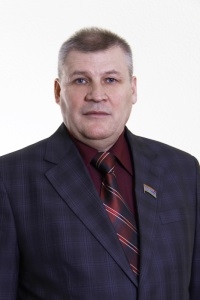 Тел.: +7 (8142) 79-00-088 (8142) 79-00-04, Факс: 8 (8142) 79-69-69inbox@zsrk.onego.ruДепутат Законодательного Собрания КарелииРодился 22 мая 1954 года в г. Петрозаводске185910, РК, г. Петрозаводск, ул. Куйбышева, 5112  ВАСИЛЬЕВА ГАЛИНА ВАСИЛЬЕВНА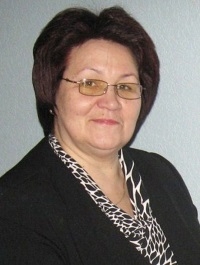 Тел.: +7 (8142) 79-00-14 
inbox@zsrk.onego.ruДепутат Законодательного Собрания КарелииРодилась в семье рабочих в 1952 году в п. Лесной Мурманской области185910, РК, г. Петрозаводск, ул. Куйбышева, 5113КРАВЧУК АНАСТАСИЯ АНДРЕЕВНА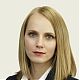 79-00-06, 79-00-64, 8953–532-11–11,inbox@zsrk.onego.ruДепутат Законодательного Собрания КарелииРодилась 24 сентября 1981 года, в городе Петрозаводске185910, РК, г. Петрозаводск, ул. Куйбышева, 5114МЕРКУШЕВ АЛЕКСАНДР АЛЕКСАНДРОВИЧ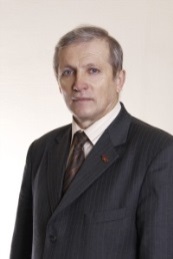 Депутат Законодательного Собрания КарелииРодился 8 октября 1952 года в поселке Навля Брянской области185910, РК, г. Петрозаводск, ул. Куйбышева, 5115САВИН МИХАИЛ АЛЕКСАНДРОВИЧ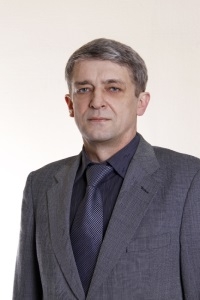 Тел.: +7 (8142) 79-00-10
inbox@zsrk.onego.ruДепутат Законодательного Собрания Карелии185910, РК, г. Петрозаводск, ул. Куйбышева, 5116СПИРИДОНОВА АЛЕКСАНДРА МИХАЙЛОВНА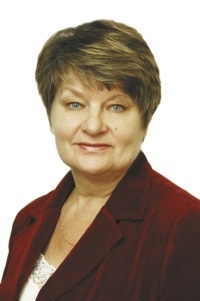 Тел.: +7 (8142) 79-00-74
inbox@zsrk.onego.ruДепутат Законодательного Собрания КарелииРодилась 5 апреля 1952 года в селе Заиченцы Зеньковского района Полтавской области Украинской ССР